ОПРОСНЫЙ ЛИСТ НА ЛИВНЕВЫЕ ОЧИСТНЫЕ СООРУЖЕНИЯ evess®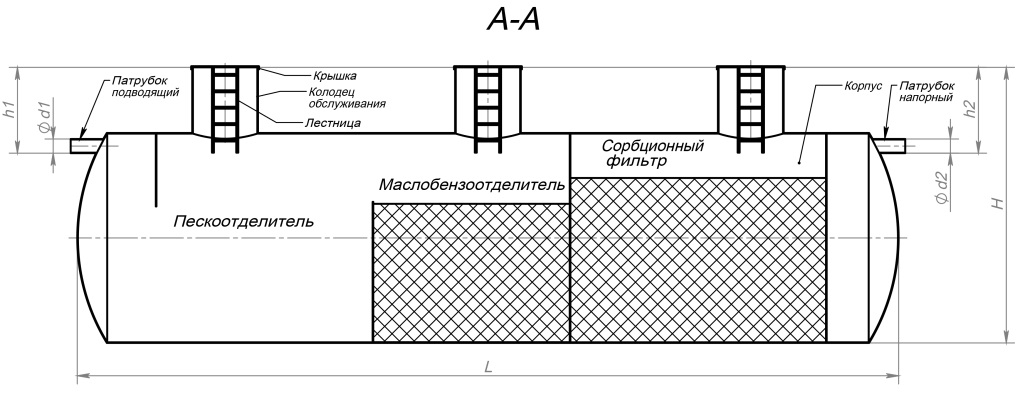 Содержание загрязняющих веществ в сточной водеДополнительные требования: __________________________________________________________________________________________________________________________________________________________________________Подпись заказчика _____________________  /____________________/«____»  ______________________20___ г.ЗаказчикНазвание и адрес объектаКонтактное лицоТелефон / факс / e-mail№ПараметрЕд.изм.ЗначениеЗначение1Производительность очистных сооруженийл/с2Среднесуточный расход сточных водм3/сут3Максимальный часовой расходм3/час.4Тип объекта (поселок, адм. здание и т.п.)5Глубина залегания подводящей трубы мм6Диаметр подводящей трубымм7Необходимость КНСда/нет8Размещение очистных сооруженийПодземное / в помещении / на площадкеПодземное / в помещении / на площадкеПодземное / в помещении / на площадке9Сброс очищенных вод в канализационный коллектор/ рыбохоз. водоем / культ. быт. водоем / дренажв канализационный коллектор/ рыбохоз. водоем / культ. быт. водоем / дренажв канализационный коллектор/ рыбохоз. водоем / культ. быт. водоем / дренаж10Колодец распределительныйда/нетда/нет11Колодец отбора пробда/нетда/нет12Сигнализатор накопления осадкада/нетда/нет13Сигнализатор уровня маслада/нетда/нет№Загрязняющее веществоЕд.изм.До очисткиПосле очистки1Взвешенные веществамг/л2Нефтепродуктымг/л